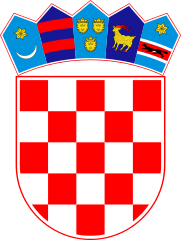 KLASA: 021-05/20-01/34URBROJ: 2178/02-03-20-1Bebrina, 21. svibnja 2020. godineNa temelju članka 27. i članka 35. stavka 1. točka 2. Zakona o lokalnoj i područnoj (regionalnoj) samoupravi („Narodne novine“, br. 33/01, 60/01, 129/05, 109/07, 125/08, 36/09, 150/11, 144/12, 19/13, 137/15., 123/17. i 98/19) i članka 32. Statuta Općine Bebrina („Službeni vjesnik Brodsko-posavske županije“ broj 02/2018, 1/2019 i 24/2019 i „Glasnika Općine Bebrina“ broj 1/2019 i 2/2020) na 27. sjednici Općinskog vijeća općine Bebrina održanoj dana 21. svibnja 2020. godine, donosi seODLUKAO PLAĆANJU PUTNIH TROŠKOVAČlanak 1.Ovom odlukom odobrava se plaćanje putnih troškova zdravstvenim radnicima -mrtvozornicima koji utvrđuju vrijeme i uzrok smrti, a koji su osposobljeni za obavljanje pregleda, kontrolnog pregleda te utvrđivanja vremena i uzroka smrti u rokovima i na način propisan Pravilnikom o načinu pregleda umrlih te utvrđivanja vremena i uzroka smrti.Članak 2.Plaćanje putnih troškova osigurava se zdravstvenim radnicima koji poslove iz članka 1. ove Odluke obavljaju za područje općine Bebrina.Sredstva za financiranje putnih troškova osigurat će se u proračunu općine Bebrina.Sredstva iz prethodnog stavka isplatit će se na račune zdravstvenih radnika -mrtvozornika, a po dostavljenoj dokumentaciji o obavljenim pregledimaČlanak 3.Ova Odluka stupa na snagu osam dana od dana objave u Glasniku Općine Bebrina.OPĆINSKO VIJEĆE OPĆINE BEBRINAPREDSJEDNIK OPĆINSKOG VIJEĆAMijo Belegić, ing.DOSTAVITI:Glasnik Općine BebrinaMinistarstvo zdravstvaDosje sjednicaPismohrana. 